08 CZERWCA 2020Uczniowie spotykają się na lekcji online z wychowawcą o godz. 10.30. Pracują w swoich zeszytach ćwiczeniowychFunkcjonowanie: DCTemat: Orientacja w przestrzeni, góra, dół, prawo, lewo, dorysowywanie elementów zgodnie z poleceniem      i wzorem, praca w ćwiczeniach. Wykonywanie zadań w ćwiczeniach“ Liczenie“ strona 4-5GdD – DCZabawa ruchowa z wykorzystaniem kierunków, gra na punkty i fanty. Potrzebujemy: Duża książka, ołówek- kredkaNauczyciel określa zadania, uczniowie wykonują:Weź ołówek do prawej rękiPołóż ołówek na książceWłóż ołówek pod ksiażkęWłóż ołówek do środka książkiPołóż ołówek z prawej strony książkiPołóż ołówek z lewej strony książkiPołóż ołówek na górze książkiPołóż ołówek na dole książkiPostaw książkęPołóż książkę.Kto wykona zadanie niepoprawnie otrzymuje minus- fanta. Osoba z największa ilością minusów śpiewa piosenkę.09 CZERWCA 2020Uczniowie spotykają się na lekcji online z wychowawcą o godz. 10.00.Pracują w swoich zeszytach ćwiczeniowychFunkcjonowanie: DCTemat: Cechy wielkościowe: figury geometryczne, kształty, porównywanie cech, ćwiczenia z pokazem nauczyciela, rozmowa z uczniami , zadawanie pytań, wyszukiwanie kształtów figur w swoim otoczeniu.praca w ćwiczeniach “ Liczenie“  strona 8- 9PdP:DCTemat: Motyczkowanie -jak dbać o piękny ogród? , odchwaszczanie, podlewanie, usuwanie chorych części roślin. Ogladanie filmu https://www.youtube.com/watch?v=F054BEDocAc&t=207s10 CZERWCA 2020Uczniowie spotykają się na lekcji online z wychowawcą o godz. 10.00.Funkcjonowanie: DCPraca z zegarem, określanie pełnych godzin, co wskazują duża i mała wskazówka. Pory dnia i zajęcia jakie wtedy wykonujemy.Ustaw na zegarze godzinę: 8 rano 12 w południeporę obiad,porę, kiedy idziesz spaćzrób zdjęcie i wyślij na WhatsAp Wykonaj to korzystając z linka https://www.visnos.com/demos/clock  PdPLekcja łaczenie na WhatsApieSok z kwiatów czarnego bzu. Wygląd krzewu Czarny bez, róznica miedzy czarnym bzem, a lilakiem. Wycieczka wirtualna na zbiór kwiatów czarnego bzu. Przypomnienie zasad bezpieczeństwa poruszania sie w nieznanym terenie, nad rzeką, w lesie, prawidłowy ubiór, rekawiczki ochronne.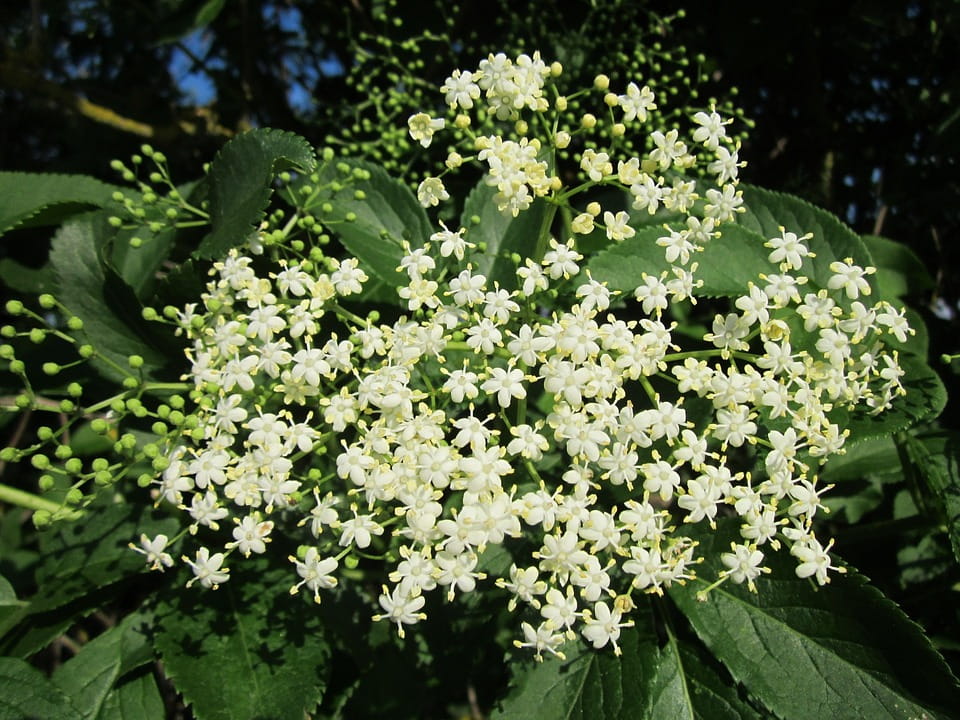 Zadanie do samodzielnego wykonania:Obejrzyj przesłany filmik https://www.youtube.com/watch?v=N33yBuWAOZs12 CZERWCA 2020Uczniowie spotykają się na lekcji online z wychowawcą o godz. 11.00.Funkcjonowanie: DCTemat: Podstawy kodowania, praca z kartami pracy. Wykonywanie zadań w ćwiczeniach“ Liczenie strona 6 zadanie nr 6Zadanie do samodzielnego wykonania;Ćwiczenia : Liczenie“ strona 6 zadanie nr 7. prześlij zdjęcie na WhatsApZajęcia Rozwijające Komunikację1.Komunikacja pozawerbalna, mowa ciała. Co można wyczytać z postawy, gestów i mimiki Ćwiczenia praktyczne.https://www.youtube.com/watch?v=uNFkqGr0dY82. Komunikacja w świecie zwierząt – Żabi koncert